NAl(IT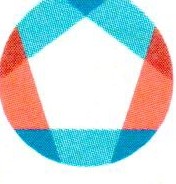 Národní agentura pro komunikační a informační technologie, s.p. Kodaňská 1441/46, 101 00 Praha 10 - VřšoviceIČ 04767543DIČ CZ04767543Zapsáno v obchodním rejstříku u Městského soudu v Praze, spisová značka A 77322EDU Trainings s.r.o. Táborská 619/46 140 00 Praha 4 DIČ: CZ06770321 IČ:	06770321Podle všeobecně platných ustanovení obchodního zákoníkua za ujednáni uvedených v příloze této objednávky objednáváme u Vás s dodací lhůtou	29.06.2021Vaše číslo:	60779Adresa dodávky: Sklad ředitelství Praha Kodaňská 1441/46 101 00 Praha 10Pol.	Materiál Objedn.množOznačeníJednotka	Cena za jedn. bez DPH	Cena celk. bez DPH0001O   61848000231,00školení odborná ostatníJedn.výk.	108.900,00	108.900,00Na základě provedené cenové poptávky u vás objednáváme Školení DEVOPS SIMULACE.Plnění bude real izováno v souladu s vaší nabídkou, podanou v rámci cenové poptávky dne 09.06.2021, a za podmínek upravených ve Všeobecných obchodníchpodmínkách NAKIT, které byly součástí zadání cenové poptávky.Součástí daňového dokladu musí být prezenční listina s podpisy účastníku kurzu. Kontaktní osoba: xxxCelková hodnota CZK	108.900,00Strana: 1/ 2NAl{IT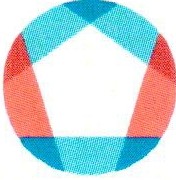 Národní agentura pro komunikační a informační technologie, s.p. Kodaňská 1441/46, 101 00 Praha 10 - VršoviceIČ  04767543 DIČ CZ04767543Zapsáno v obchodním rejstříku u Městského soudu v Praze, spisová značka A 77322EDU Trainings s.r.o. Táborská 619/46 140 00 Praha 4ČísloObjednávky/datum3610003226 / 14.06.2021Odvol.ke kontrak. 5700002163Číslo smlouvy	Cenová poptávka 86/2021 Splatnost faktury dle smlouvy je 30 dnů.Cenu uveďte na potvrzení objednávky. Číslo objednávky uveďte jako referenci na faktuře. Faktury zasílejte na korespondenční adresu: Národní agentura pro komunikační a informační technologie, s.p. skenovací centrum, Kodaňská 1441/46, 101 00 Praha 10 - Vršovice, nebo v elektronické formě na adresu: xxx, dle podmínek stanovenýchve smlouvě.V případě, že dodavatel splňuje podmínku§ 81 odst. 2 písm. b) zákona č. 435/2004 Sb., o zaměstnanosti (zaměstnávání ZTP), je povinen tuto skutečnost oznámit v rámci každého vystaveného daňového dokladu.V případě, že plnění dle této objednávky/smlouvy bude podléhat daňovému režimu podle§ 92e zákona č. 235/2004 Sb., o DPH v platném znění, Národní agentura pro komunikační ainformační technologie, s.p. prohlašuje, že je plátcem daně z přidané hodnoty a že činnosti, které jsou předmětem této objednávky/smlouvy použije pro svou ekonomickou činnost.Vzhledem k povinnosti uveřejňovat veškeré smlouvy v hodnotě nad 50 tis. Kč bez DPH v Registru smluv vyplývající ze zákona č. 340/2015 Sb., Vás žádáme o potvrzení objednávky, a to nejlépe zasláním skenu objednávky podepsané za Vaši stranu osobou k tomu oprávněnou tak, aby bylo prokazatelné uzavření smluvního vztahu. Uveřejnění v souladu se zákonem zajistí odběratel - Národní agentura pro komunikační a informační technologie, s.p.Razítko a podpis dodavatele:O DEDU TrainingsEDU Trainings s.r.o.Táborská 619/46, 140 00 Praha 4 - NusleIČO: 067 70 321, DIČ: CZ06770321Razítko a podpis odběratele:Strana: 2/ 2